ИНСТРУКЦИЯ ПО ОБЩЕСТВОЗНАНИЮ  для обучающихся 31 группына  13.11.2021 г. (6 часов)Тема: Роль профсоюзов на рынке труда.Задания к уроку:Внимательно прочитать теоретический материал.Выписать в тетрадь выделенные фрагменты.Подготовиться к проверочной работе по данной теме.Важную роль на рынке труда играют профсоюзы. Профсоюзы–это объединение работников, обладающее правом на ведение переговоров с предпринимателем от имени и по поручению своих членов. Цель профсоюза – максимизация зарплаты своих членов, улучшение условий их работы и получение дополнительных выплат и льгот.Функции профсоюзов:1) на представительство и защиту социально-трудовых прав и интересов;2) на содействие занятости;3) на ведение коллективных переговоров, заключение соглашений, коллективных договоров и контроль за их выполнением;4) на участие в урегулировании коллективных трудовых споров;5) на информацию;6) на участие в подготовке и повышении квалификации профсоюзных кадров;7) на осуществление профсоюзного контроля за соблюдением законодательства о труде;8) в области охраны труда и окружающей природной среды;9) на участие в осуществлении приватизации государственного и муниципального имущества;10) на социальную защиту работников;11) на защиту интересов работников в органах по рассмотрению трудовых споров.Человеческий капитал Человеческий капитал — это то, что определяет качественный или интеллектуальный уровень конкретного типа общества.Его уровень в каждом социальном слое зависит от соотношения концентрации в нем людей, обладающих способностями выше, чем у других.Само по себе понятие «капитал» означает дословно – «главное имущество». Это совокупность активов, которыми располагает человек.Если объединить понятие «капитал» со значением слова «человек» – то можно уверенно сказать, что речь идет о ценности личных и профессиональных качеств.В данном случае, под такими активами подразумеваются:знания;опыт;интеллект;Это нематериальные активы. Это уровень образования и образованности человека.Предназначение любого капитала – создание прибыли, богатства. Не является исключением и человеческий капитал. Он тесно связан с общей производительностью труда на конкретном предприятии, в компании, в конкретном обществе, городе, регионе, стране.Составляющие человеческого капиталаВнутренние убеждения человека, а равно – его увлечения и желание развиваться обычно определяют социальные факторы:национальность, менталитет;отношение к дисциплине;самочувствие, здоровье;Главной составляющей человеческого капитала служат накопленные к конкретному моменту времени опыт и знания.По сути, человеческий капитал – это не что иное, как качества человека.Виды человеческого капитала:личный, индивидуальный;коллективный;корпоративный;Отличие человеческого капитала одного социального слоя от другого состоит в сравнении конкурентоспособности уровня накопленных каждым из них интеллектуальных способностей.БезработицаБезработица — это ситуация, когда некоторая доля рабочей силы (людей, способных и желающих работать) не участвует в процессе производства товаров и оказании услуг. Безработными являются люди трудоспособного возраста, в текущий момент не имеющие работы, однако активно ищущие её. 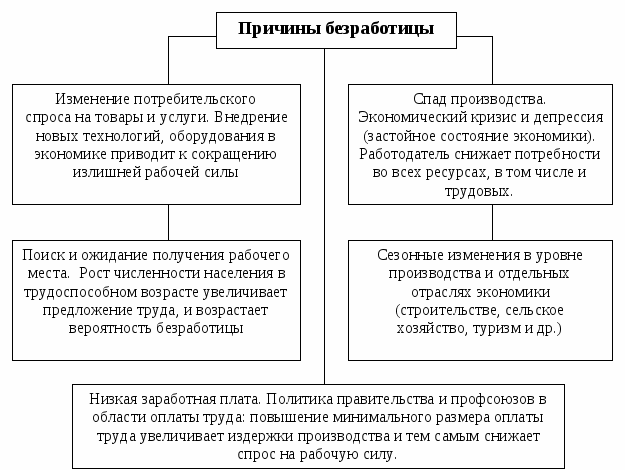 Виды безработицыВыделяют следующие виды безработицы:фрикционная;институциональная;структурная;сезонная;циклическая.Фрикционная безработица — вызвана расходами времени на поиск нового рабочего места, она может продолжаться от одного до трёх месяцев. Причиной её возникновения является динамичность трудового рынка. Иногда сотрудники добровольно меняют рабочее место, найдя, к примеру, лучше оплачиваемую либо более интересную работу. Некоторые также делают попытки трудоустройства вследствие увольнения с предыдущей работы. Также есть работники, впервые вступающие на трудовой рынок и вновь выходящие на него, при этом они покидают категорию экономически неактивных и становятся частью экономически активного населения.Структурная безработица — вызывается технологическими изменениями производства, приводящими к структурным изменениям спроса на персонал (возникает тогда, когда сотрудник, который был уволен из одной сферы, не сумел трудоустроиться в другой). Этот вид безработицы появляется в результате изменения отраслевой либо территориальной структуры потребностей в рабочей силе. Структура потребительского спроса, а также производственные технологии, подвергаются существенным изменениям, приводящим к структурному изменению спроса на наёмных работников. Когда спрос на представителей определённой профессии либо в определённом регионе снижается, возникает безработица. Высвобожденным сотрудникам не удаётся быстро сменить профессию, повысить квалификацию, изменить место проживания, вследствие чего они остаются безработными в течение некоторого времени.Сезонная безработица — вызывается сезонными колебаниями объёмов производства в некоторых сферах. Имеет некоторое сходство с циклической, поскольку тоже обусловлена колебаниями спроса на рабочую силу. Но в этом случае такие колебания поддаются прогнозированию с высокой точностью. В тех сферах, где имеет место сезонный спрос, работодатели предпочитают увольнение сотрудников снижению зарплат по причинам, аналогичным таковым при циклических колебаниях. Сотрудники соглашаются работать в таких сферах по той причине, что наличие страховых выплат по безработице и уверенность в том, что по прошествии некоторого времени после завершения сезона падения спроса они снова будут трудоустроены, дают им возможность рассматривать вариант оплачиваемого отпуска. Другая часть работников, осознавая, что некоторое время они будут оставаться безработными, требуют повышенного уровня зарплаты, чтобы она могла обеспечить для них достаточный уровень доходов во время «мёртвого» сезона.Циклическая безработица — имеет место во время циклических экономических спадов и дефицита спроса на рабочую силу. Её причиной является падение реального ВНП с высвобождением некоторой части сотрудников. Этот вид безработицы вызван колебаниями экономической активности и возникает тогда, когда снижение суммарного спроса на производимую продукцию либо оказываемые услуги приводит к уменьшению спроса на рабочую силу при отсутствии гибкости реальной зарплаты в сторону её снижения.Институциональная безработица — появляется как следствие отсутствия у сотрудников и работодателей актуальных данных об имеющихся вакансиях и соискателях. Размер пособия, выплачиваемого по безработице, тоже влияет на ситуацию на рынке труда, приводя к тому, что индивид, который имеет возможность получить должность, но низкооплачиваемую, предпочитает получать пособие по безработице и не работать. Этот вид безработицы возникает при недостаточной эффективности функционирования рынка труда.Последствия безработицыНеэкономические последствия данного явления заключаются в стрессах, болезнях (прежде всего — нервных и сердечных), распадах семей. Вследствие утраты постоянного источника дохода повышается риск совершения преступлений. Также к последствиям безработицы на личном уровне относятся потеря дохода либо его снижение, потеря квалификации, снижение шанса найти работу с достаточным уровнем оплаты в будущем. Экономические последствия на общественном уровне включают недостаточный уровень ВВП.Защита прав потребителей – это комплекс мер, которые направлены на то, чтобы лишить недобросовестных продавцов и исполнителей возможности предоставить гражданину некачественный товар или услугу. Если же такая ситуация все-таки произойдет, в законодательстве есть нормы, предусматривающие возможность замены или возврата затраченных денежных средств.Право потребителя на качество товара включает:ремонт и техническое обслуживание товара в течение срока его службызамена товара ненадлежащего качества на товар надлежащего качествасоразмерное уменьшение стоимости товара в случае обнаружения в товаре недостатков, о которых продавец не сообщилбезвозмездное устранение недостатков товараотказ от исполнения договора купли-продажи и возврат уплаченной за товар суммы.Право потребителя на качество работы включает: безвозмездное устранение недостатков выполненной работы (оказанной услуги), безвозмездное изготовление другой вещи или повторное выполнение работыуменьшение цены выполненной работы (оказанной услуги) при обнаружении в ней недостатковПраво на защитуЕсли потребителю не удалось добиться соблюдения прав в добровольном порядке, соответствующее требование подлежит рассмотрению в суде по выбору потребителя:по месту нахождения организации или по месту жительства индивидуального предпринимателя;по месту жительства или пребывания потребителя;по месту заключения или исполнения договора.Бюджет семьи — доходы и расходы, что из перечисленного относится к доходам семьиЭкономика семьи – это сложная система, нуждающаяся в планировании и постоянном контроле. Человек должен учитывать все расходы, прибыль, денежные поступления и сбережения, чтобы понимать и здраво оценивать свои финансовые перспективы. Различают несколько видов семейных расходов. По размеру затрат семейные издержки делятся на три группы:Незначительные траты – покупка продуктов питания, бытовой химии, средств гигиены.Затраты среднего уровня – приобретение предметов гардероба, мелкой техники, домашней утвари, посуды, постельного белья и прочего.Масштабные траты – оплата путешествий, покупка машины, квартиры, дачи, выполнение крупномасштабного ремонта, строительство дома.Данное распределение материальных трат вряд ли поможет сэкономить денежные средства. Оно необходимо для понимания, на какие статьи уходят деньги, от чего зависят доходы семьи и куда расходуются крупные суммы. Зачастую мы чрезмерно много денег тратим на простые покупки, что мешает отложить резервные средства для оплаты крупного приобретения. Группу расходов также можно расформировать в зависимости от их частоты:К ежемесячным тратам можно отнести оплату коммунальных услуг, телефонных счетов, интернета, обучения, абонементов в тренажерный зал, бассейн и прочее.Ежегодными издержками можно назвать налоговые отчисления, оплату туристических поездок, автомобильной страховки.К переменной группе затрат причисляют покупку медикаментов, оплату ремонтных работ, штрафов. Это статья расходов, которая возникает неожиданно, например, семья сталкивается с необходимостью срочно починить протекающую крышу, или заплатить штраф за неправильную парковку. Переменные издержки могут быть запланированными. Допустим, человек на протяжении нескольких месяцев откладывает денежные средства на покупку нового компьютера или смартфона.Затраты по сезонам. Перед началом нового сезона ребенку необходимо приобрести одежду, обувь, учебники для школы, зимнюю или летнюю резину для автомобиля и прочее. Финансовые затраты семьи также распределяются в соответствии с важностью приобретения. Всего выделяют три основных группы:Расходы первой необходимости. Это постоянные расходы семьи, которые включают в себя покупку еды, плату за коммунальные услуги, заправку автомобиля, приобретение белья и одежды, бытовых мелочей, лекарств. Сюда же входит плата за кредит, страховку, формирование резервного семейного фонда. На данную статью уходит порядка половины доходов семьи.Рекомендуемые траты. К этой статье относятся все издержки, которые желательно оплачивать, если есть такая возможность. Например, покупка книг, оплата курсов иностранных языков, абонемента в фитнес-центр, посещения салонов красоты. Сюда относятся расходы на развлечения и отдых – посещение кино, театра, ресторана, поездки загород, на экскурсии.Траты на имидж и роскошные покупки. Здесь речь идет о престижных новинках техники, брендовой одежде, золотых украшениях, дорогих автомобилях и прочих товарах, которые подчеркивают статус человека в обществе. Чтобы правильно сформировать денежный резерв, необходимо тщательно разделять все расходы на группы. Самые важные затраты неизбежны, на товарах из третьей категории при необходимости можно сэкономить. Далее рассмотрим, что входит в доход семьи:Выплаты алиментов, авансовые и налоговые платежи.Пенсионные начисления, прибыль от предпринимательства.Получение дивидендов, грантов, заработной платы.Подарочные денежные средства, финансовая помощь от родственников.Премиальные, призовые, выигрышные начисления.Дополнительные источники дохода, депозитный процент.Стипендии, социальные пособия, льготы. Семейный бюджет — доходы и расходы семьи, реальный и номинальный доходВ экономике разделяют два вида доходов семьи – реальный и номинальный. Номинальные доходы – это все денежные средства, которые семья получила за конкретный временной промежуток. Реальные доходы – все товары, услуги и работы, на оплату которых у семьи есть деньги благодаря полученным номинальным доходам. При подсчете реальных доходов учитывается не только сумма денег, но и ценовая политика рынка, стоимостные изменения. Все трудоустроенные члены семейного подряда работают по найму или на себя, что приносит некоторую сумму денег в бюджет на постоянной основе. Процентные доходы могут поступать от сдачи гаражей, квартир, погребов, дачи в аренду. Если семья владеет акциями компаний, банковскими вкладами, облигациями – это еще один источник факторного дохода.К остальным источникам прибыли относят трансферты. Это вся прибыль, поступающая в семью без усилий ее членов. Сюда относится финансовая поддержка государства, негосударственных организаций, частных лиц. Это пенсионные, стипендиальные, социальные начисления, оказание благотворительной помощи, выплата алиментов, подарочных или выигрышных средств.Семейные расходы – это сумма материальных средств, которые были использованы членами семьи за некоторое время. Они могут быть обязательными или произвольными. К обязательным затратам следует отнести:Оплату жилья, интернета, телефона.Приобретение продуктов, бытовой химии.Формирование резервного финансового фонда.Выплаты налогов, процентов по кредитам.Оплату проезда в общественном транспорте или заправку авто.Для произвольных затрат характерна непредсказуемость. Например, в доме сломалась стиральная машина, срочно понадобились деньги на оплату ремонта подъезда или автомобиль требует безотлагательного обслуживания. Виды расходов семьи, основные доходы и расходы семьиРазличают три основных вида расходов, с которыми сталкивается каждая семья:Переменные траты. Они возникают редко, по мере необходимости. К ним относится приобретение новых электронных приборов, предметов интерьера, оплата работ по выполнению ремонта в доме, строительство дачи или оплата туристической путевки. Зачастую на переменные траты приходится откладывать деньги на протяжении определенного времени.Постоянные издержки. Все люди регулярно покупают одежду, обувь, косметические и гигиенические средства, оплачивают мобильную связь и интернет. От этих затрат невозможно отказаться – они необходимы для нормального существования в современном мире. В зависимости от уровня доходов, семья может выбирать ценовую политику покупаемых товаров. Например, заказать одежду в интернете, купить в элитном магазине или приобрести на рынке.Обязательный класс расходов. Это выплаты, размер и срок которых не зависит от членов семьи. Сюда относятся погашение задолженностей по кредиту, выплата налоговых отчислений, оплата коммунальных услуг, взносы в школу, садик, университет и прочее. При возникновении финансовых трудностей некоторые семьи вынуждены не выплачивать нужную сумму. Это приводит к формированию задолженности, начислению штрафов, пени.